	ČESKÁ UNIE SPORTU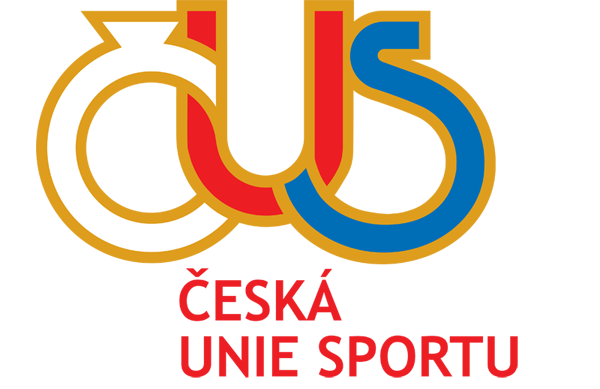 	Okresní sdružení, z.s.	8. pěšího pluku 81, 738 01  Frýdek-Místek	tel. 732 905 368, e-mail: cus.fm@seznam.cz	bankovní spojení 1241607/0300Zápis č. 1ze zasedání kontrolní komise OS ČUS konané 8. prosince 2021 ve Frýdku-Místku na OS ČUSPřítomni:Členové:	ing. Jan Franek, Miloš Jež, Jaroslav KašnýOstatní:  Zdeněk Duda, předseda OS ČUS	V úvodu předseda OS ČUS p. Duda přivítal na úvodní schůzi členy valnou hromadou zvolené komise a vyzval je, aby si zvolili předsedu.Volba předsedy Kontrolní komise	Volbou členů KK byl předsedou zvolen p. Jaroslav Kašný (TJ Slezan Frýdek-Místek, z.s.), který funkci přijímá	Předseda poté poděkoval za důvěru a nastínil plán činnosti komise, odvíjející se     od činnosti OS ČUS, dále kontrolou odváděných členských příspěvků TJ/SK, včasného       vložení ekonomických výkazů, průběžného doplňování údajů v IS ČUS, pomoci TJ a     SK u programů podpory sportu v TJ/SK vypsaných MSK, běžná kontrola bankovních a     pokladních operacíAdresář členů KK    *	Ing. Jan Franek, Koperníkova 681, 739 61 Třinec	Telefon: 603 437 481, email: kenarf@centrum.czMiloš Jež, Beethovenova 1848, 738 01 Frýdek-Místek	Telefon: 603 512 956, email: milos.jez@seznam.cz        -    Jaroslav Kašný, Dr. Petra 2895, 738 01 Frýdek-Místek            Telefon: 606 222 455, email: j.kasny@centrum.cz            Příští schůze bude operativně svolána po jednání VV OS ČUS.            Ve Frýdku-Místku 10.12.2021            Zapsal: Jež 